Hier habe ich meine Stärken 
gezeigt 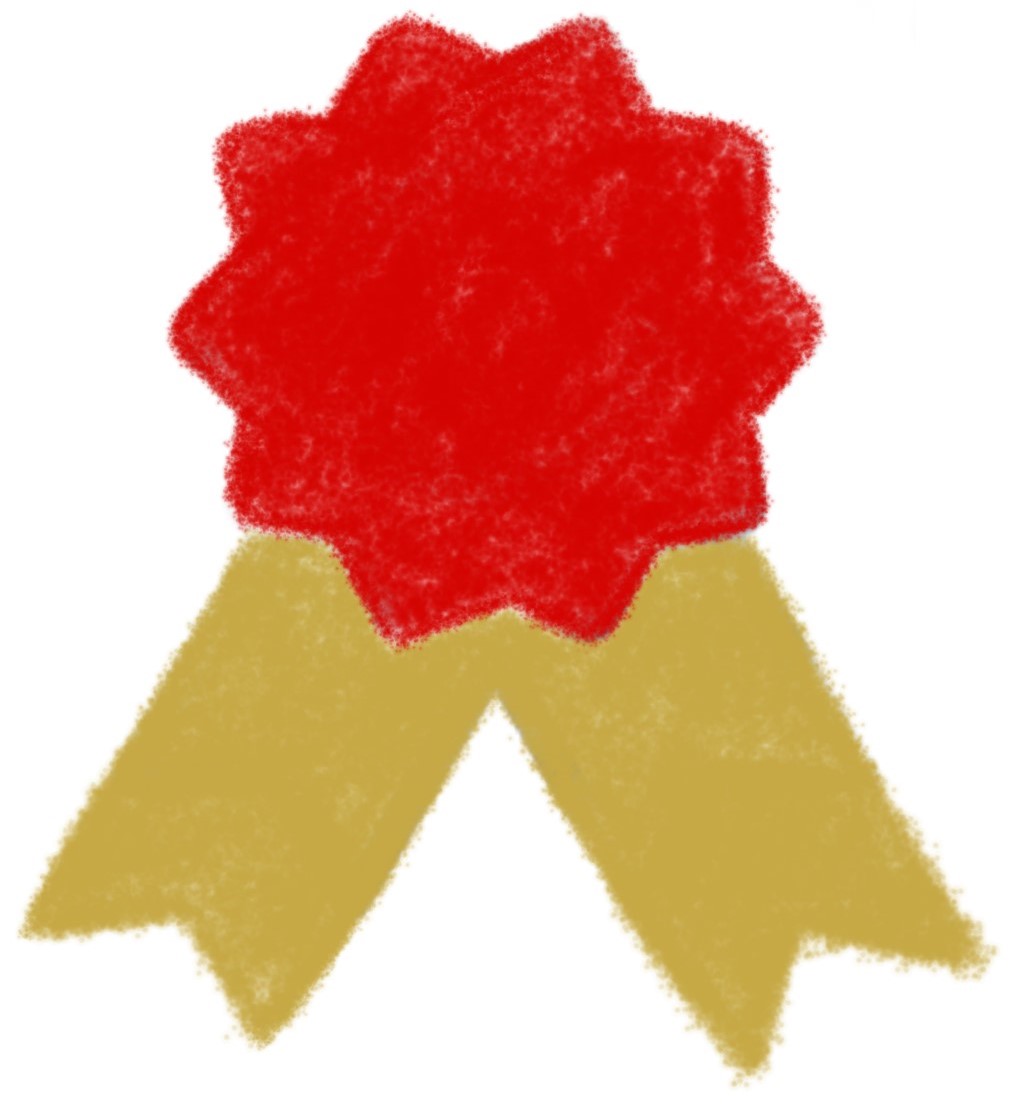 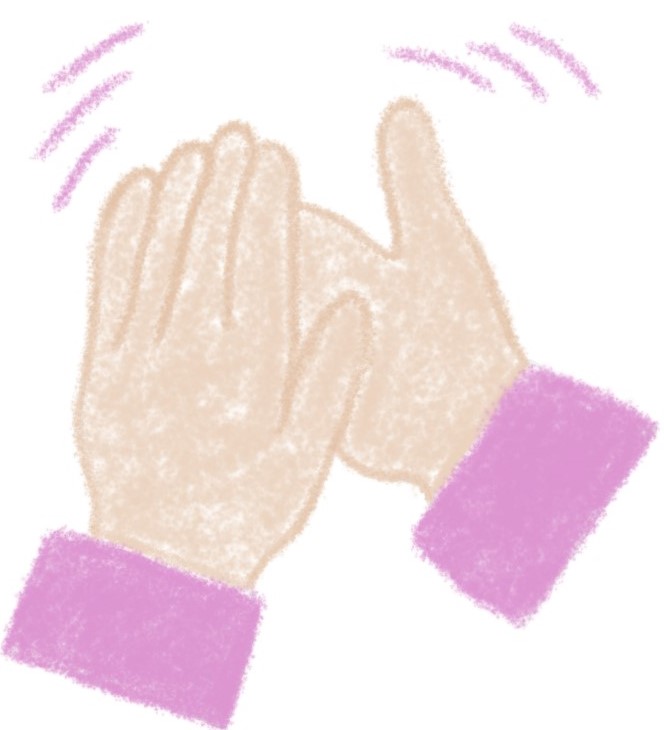 
Meine Stärke: Ich helfe anderen.  
Hier habe ich diese Stärke gezeigt: Letzte Woche habe ich einen älteren Mann in unserem Stiegenhaus gesehen. Er hatte einen sehr schweren Sack und ich habe diesen Sack für ihn die Stiegen hinaufgetragen.  
Meine Stärke: 
Hier habe ich diese Stärke gezeigt:
Meine Stärke: 
Hier habe ich diese Stärke gezeigt:
Meine Stärke: 
Hier habe ich diese Stärke gezeigt: